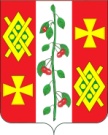 АДМИНИСТРАЦИЯ КРАСНОСЕЛЬСКОГО СЕЛЬСКОГО ПОСЕЛЕНИЯ ДИНСКОГО РАЙОНАРАСПОРЯЖЕНИЕот 20.05.2016                                                                                                № 15-рсело КрасносельскоеО внесении изменений в распоряжение администрации Красносельского сельского поселения № 17 от 25.04.2012 «Об образовании рабочей группы по противодействию распространения наркомании»В связи с кадровыми изменениями в администрации Красносельского сельского поселения и в целях повышения эффективности противодействия наркомании и выявлению фактов и мест произрастания дикорастущей конопли на территории Красносельского сельского поселения:1. Внести и утвердить изменения в приложении распоряжения администрации Красносельского сельского поселения № 17 от 25.04.2012 «Об образовании рабочей группы по противодействию распространения наркомании» 2. Комиссии:2.1. Разработать и утвердить график мероприятий по противодействию распространения наркомании, по уличной отработки и обследования лесополос, балок по фактам выявления посева и очагов произрастания наркосодержащих растений в 2016 году.2.2. Силами членов комиссии и общественности проводить рейдовые мероприятия на территории поселения.2.3. Организовать проведение разъяснительной работы среди населения.3. Признать утратившим силу распоряжение № 23-р от 19.06.2015года «О внесении изменений в распоряжение администрации Красносельского сельского поселения № 17 от 25.04.2012 «Об образовании рабочей группы по противодействию распространения наркомании»».4. Контроль за выполнением настоящего распоряжения оставляю за собой. 5. Постановление вступает в силу со дня его подписания.Глава Красносельскогосельского поселения 	М.В. КнышПРИЛОЖЕНИЕУТВЕРЖДЕНраспоряжением администрацииКрасносельского сельского поселенияот ____________ № _______________СОСТАВрабочей группыКныш Михаил Васильевич                                              - глава Красносельского                                                                                 сельского поселения	 председатель рабочей группыПановаЕлена Ивановна                                                     - инспектор администрации                                                                                   секретарьчлены рабочей группыМуравлева Наталья Петровна                                                     - специалист курирующий                                                                                      потребительскую сферуБердниковаМарина Александр                                                   - главный специалистЛовушкинаМарина Григорьевна                                               - инспектор администрацииСотрудники полиции                                               - участковый-уполномоченный                                   	(по согласованию)Яшная Светлана Николаевна                                               - ТОС № 3Иваненко Анна Александровна                                                 - ТОС № 1Гладилин Андрей Александрович                                            - казачество (по согласованию)Утверждаю:Глава Красносельскогосельского поселения_________М.В. Кныш                                                                                      «_____» __________ 2016 годГрафик мероприятий по противодействию распространения наркомании, поуличной отработки и обследования лесополос, балок по фактам выявления посева и очагов произрастания наркосодержащих растений на 2016 год.Инспектор администрации		Е.И. ПановаЛист согласованияПроекта распоряжения администрации Красносельского сельского поселения Динского района от 20.05.2016г.  №  15-р«О внесении изменений в распоряжение администрации Красносельского сельского поселения № 17 от 25.04.2012 «об образовании рабочей группы по противодействию распространения наркомании»»Проект внесен, подготовлен и согласован:Инспектор администрации _______________________________ Е.И. Панова	                     (Дата и подпись)№ п/пМероприятияДата проведенияместо проведенияОтветственные1Совместно с сотрудниками РОВД, казачьего общества и членами ДНД выявлять и ликвидировать причины и условия, способствующие распространению наркомании, незаконному обороту наркотических средств.постоянносостав рабочей группы2Проведение информационной работы с населением поселения по профилактике наркомании и пропаганде здорового образа жизнипостоянносостав рабочей группы3Обеспечить широкую информированность населения о  «Телефоне доверия»  33-3-18постоянносостав рабочей группы4Обход улиц по выявлению наркосодержащих растений  с рабочей группой и распространение листовок с информацией о  «Телефоне доверия»10 июняул. Гагарина,Юбилейная, Комарова,             мкр. Молодежный,состав рабочей группы5Проведение информационной работы с населением поселения по профилактике наркомании и пропаганде здорового образа жизни «Делать выбор не поздно»23 июняМБУК КДЦ село КрасносельскоеДиректор КДЦ Сердюкова Е.И.	состав рабочей группы6Проведение информационной работы с населением поселения по профилактике наркомании и пропаганде здорового образа жизни «Жить интересно без наркотиков»26 июняМБУК «Библиотека  Красносельского с/пДиректор библиотеки Бузина К.А.7Обход улиц по выявлению наркосодержащих растений с рабочей группой и распространение листовок с информацией о  «Телефоне доверия»24 июняул. Ленина, Мира, Советская, Новая, мкр. Светлый, мкр. Северныйсостав рабочей группы8Обход улиц по выявлению наркосодержащих растений  с рабочей группой и распространение листовок с информацией о  «Телефоне доверия»08 июляул. Кирова, Владимирова, Крыжановского, ул. Октябрьскаясостав рабочей группы9Обход улиц по выявлению наркосодержащих растений с рабочей группой КФХ «Семино», КФХ «Родничок»22 июляул. Горького, Гоголя, Школьная,КФХ «Семино», КФХ «Родничок»состав рабочей группы10Обследование территории (заброшенного СТФ) и работа с землепользователями с/п.ОП «Красносельское»12 августаул. Длинная, Замышевского, Пушкина,здание и территория заброшенного СТФсостав рабочей группы11Обход улиц по выявлению наркосодержащих растений  с рабочей группой и распространение листовок с информацией о  «Телефоне доверия»23 сентябряул. Набережная, Пушкинасостав рабочей группы